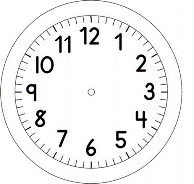 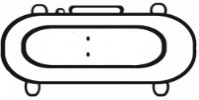 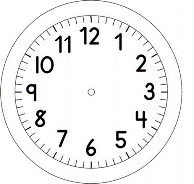 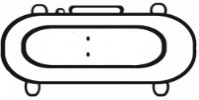 MATEMÁTICADESENHE A HISTÓRIA DESTA SITUAÇÃO-PROBLEMA:MAMÃE FOI AO MERCADO.MAMÃE COMPROU 6 ESPIGAS DE MILHO, 1 CÔCO E 3 MAÇÃS.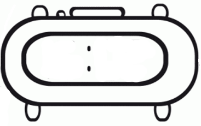 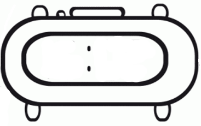 RESPONDA:QUANTAS FRUTAS MAMÃE COMPROU AO TODO?COMPLETE A RESPOSTA:LEIA:                           A FLECHA... QUER DIZER É O MESMO QUE...	